Student Name:	     						Internship: 191211208Student number:							MSc specialisation Date internship report handed in: (dd/mm/yy)	……………………………………………………………Assessment date (dd/mm/yy): 	……………………………………………………………Name of Examiner 1: 	(Optional) Name of Examiner 2:Signature: …………………………………………………….	Signature:……………………………………………	Please return form to the Internship Office EEMCS mobility-eemcs@utwente.nl Final assessment by the university supervisorFinal assessment by the university supervisorGrade (integers with decimals):Grade (integers with decimals):Motivation:Motivation: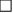 Formalities completed
To be filled in by Internship Office EEMCS